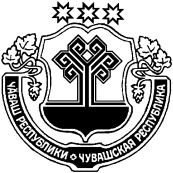 О комиссии при Главе Русско-Алгашинского сельского поселения Шумерлинского района по формированию кадрового резерва на должности муниципальной службы Русско-Алгашинского сельского поселения Шумерлинского района Чувашской РеспубликиВ целях совершенствования муниципального управления, формирования и эффективного использования резерва кадров муниципальной службы Русско-Алгашинского сельского поселения Шумерлинского районаадминистрация Русско-Алгашинского сельского поселения постановляет:1. Образовать Комиссию при Главе Русско-Алгашинского сельского поселения Шумерлинского района по формированию кадрового резерва на должности муниципальной службы Русско-Алгашинского сельского поселения Шумерлинского района Чувашской Республики (Приложение № 1).2. Утвердить Положение о кадровом резерве на должности муниципальной службы Русско-Алгашинского сельского поселения Шумерлинского района Чувашской Республики (приложение № 2).3. Опубликовать настоящее постановление в издании «Вестник Русско-Алгашинского сельского поселения Шумерлинского района».Глава Русско-Алгашинскогосельского поселения Шумерлинского района -                               В. Н. СпиридоновПриложение № 1 к постановлению администрации Русско-Алгашинского сельского поселения Шумерлинского районаот 12.08.2021 года № 46 СОСТАВКомиссии при администрации Русско-Алгашинского сельского поселения Шумерлинского района по формированию кадрового резерва муниципальной службы Русско-Алгашинского сельского поселения Шумерлинского района Чувашской РеспубликиСпиридонов В.Н. – глава Русско-Алгашинского сельского поселения Шумерлинского района (председатель Комиссии);Котова В.С. – Ведущий специалист – эксперт Русско-Алгашинского сельского поселения(заместитель председателя Комиссии);Бочкарева Н.М.– специалист – эксперт Русско-Алгашинского сельского поселения(секретарь Комиссии);Швецова Л.В.. – заведующая Русско-Алгашинской сельской  библиотекой Чебутаева Т.Н.. – заведующая Русско-Алгашинским сельским клубом Приложение № 2 к постановлению администрации Русско-Алгашинского сельского поселения Шумерлинского районаот 12.08.2021 года № 46 ПОЛОЖЕНИЕО КАДРОВОМ РЕЗЕРВЕ НА ДОЛЖНОСТИ МУНИЦИПАЛЬНОЙ СЛУЖБЫ РУССКО-АЛГАШИНСКОГО СЕЛЬСКОГО ПОСЕЛЕНИЯ ШУМЕРЛИНСКОГО РАЙОНА ЧУВАШСКОЙ РЕСПУБЛИКИ1. Настоящее Положение в соответствии с Федеральным законом "О муниципальной службе Российской Федерации", Законом Чувашской Республики "О муниципальной службе Чувашской Республики", Уставом Русско-Алгашинского сельского поселения Шумерлинского района определяет порядок формирования кадрового резерва на должности муниципальной службы Русско-Алгашинского сельского поселения Шумерлинского района, а также регламентирует иные вопросы, связанные с кадровым резервом.2. Кадровый резерв на должность муниципальной службы Русско-Алгашинского сельского поселения Шумерлинского района (далее - кадровый резерв) формируется с учетом реестра должностей муниципальной службы Русско-Алгашинского сельского поселения Шумерлинского района и поступивших заявлений муниципальных служащих (далее – муниципальный служащий), граждан на конкурсной основе для замещения должностей муниципальной службы Русско-Алгашинского сельского поселения Шумерлинского района.3. Кадровый резерв формируется для замещения вакантной должности муниципальной службы Русско-Алгашинского сельского поселения Шумерлинского района в администрации Русско-Алгашинского сельского поселения Шумерлинского района в порядке должностного роста муниципального служащего.4. Включение муниципального служащего и гражданина в кадровый резерв администрации Русско-Алгашинского сельского поселения Шумерлинского района для замещения должностей муниципальной службы Русско-Алгашинского сельского поселения Шумерлинского района (далее - должности муниципальной службы) осуществляется по результатам конкурса.5. Конкурс объявляется по решению Главы Русско-Алгашинского сельского поселения Шумерлинского района.6. Решение конкурсной комиссии является основанием для включения муниципального служащего (гражданина) в кадровый резерв на должность муниципальной службы Русско-Алгашинского сельского поселения Шумерлинского района для замещения должности муниципальной службы, либо отказа в таком включении.7. По результатам конкурса издается распоряжение Главы Русско-Алгашинского сельского поселения Шумерлинского района о включении в кадровый резерв на должность муниципальной службы муниципальных служащих (граждан), победивших в конкурсе.8. Кадровая служба администрации Русско-Алгашинского сельского поселения Шумерлинского района формирует список лиц, включенных в кадровый резерв (далее - список кадрового резерва), по форме согласно приложению № 1 к настоящему Положению и вносит в него сведения о муниципальном служащем (гражданине) по разделам:результаты конкурсов (для замещения в порядке очередности муниципальным служащим (гражданином) вакантной должности муниципальной службы в администрации Русско-Алгашинского сельского поселения Шумерлинского района;прекращение трудового договора по обстоятельствам, не зависящим от воли сторон (для замещения муниципальным служащим должности муниципальной службы).К списку кадрового резерва прилагаются учетные карточки муниципальных служащих (граждан), составленные по форме согласно приложению № 2 к настоящему Положению (далее - учетные карточки).9. Соответствующие записи о включении муниципального служащего в кадровый резерв, а также об исключении его из кадрового резерва вносятся в личное дело муниципального служащего, в иные документы, подтверждающие его служебную деятельность.10. Сведения о лицах, включенных в кадровый резерв являются конфиденциальной информацией и подлежат защите в соответствии с законодательством Российской Федерации.11. Включение муниципального служащего в кадровый резерв на конкурсной основе является основанием для направления его на профессиональную переподготовку, повышение квалификации или стажировку.12. Основаниями исключения муниципального служащего из кадрового резерва являются:а) личное заявление, направленное на имя Главы Русско-Алгашинского сельского поселения Шумерлинского района;б) назначение на должность муниципальной службы, для замещения которой он был включен в кадровый резерв;в) наличие заболевания, препятствующего прохождению муниципальной службы, подтвержденного заключением учреждения здравоохранения;г) совершение дисциплинарного проступка, за который к муниципальному служащему применено дисциплинарное взыскание;д) отказ от предложения о замещении должности муниципальной службы в органе местного самоуправления;е) смерть (гибель) муниципального служащего либо признание муниципального служащего безвестно отсутствующим или объявление его умершим решением суда, вступившим в законную силу.13. Гражданин исключается из кадрового резерва в следующих случаях:13.1.1. в случае замещения гражданином соответствующей вакантной должности;13.1.2. в случае истечения срока нахождения гражданина в резерве;13.1.3. в случае отказа гражданина от предложений для замещения вакантной должности;13.1.4. на основании личного заявления об исключении из кадрового резерва;13.1.5. в случае увольнения гражданина с места его работы (службы) в связи с расторжением трудового договора по инициативе работодателя на основании несоответствия работника занимаемой должности или выполняемой работе вследствие недостаточной квалификации, подтвержденной результатами аттестации, на основании неисполнения работником без уважительных причин трудовых обязанностей и (или) нарушений им трудовой дисциплины, на основании совершения по месту работы хищения (в том числе мелкого) чужого имущества, растраты, умышленного его уничтожения или повреждения, установленных вступившим в законную силу приговором суда или постановлением судьи, органа, должностного лица, уполномоченных рассматривать дела об административных правонарушениях, а также совершения иного нарушения, если это нарушение повлекло за собой тяжкие последствия (несчастный случай на производстве, авария, катастрофа) либо заведомо создавало реальную угрозу наступления таких последствий;13.1.6. в случае осуждения гражданина к наказанию, исключающему возможность продолжения деятельности по месту работы (службы), в соответствии с приговором суда, вступившим в законную силу;13.1.7. в случае прекращения гражданства Российской Федерации либо гражданства (подданства) иностранного государства - участника международного договора Российской Федерации, в соответствии с которым иностранный гражданин имеет право находиться на муниципальной службе;13.1.8. в случае признания гражданина судом недееспособным;13.1.9. в случае достижения предельного возраста, установленного для замещения муниципальных должностей муниципальной службы;13.1.10. сокращение должности, по которой лицо находится в резерве;13.1.11. в случае смерти.14. Муниципальный служащий (гражданин) может состоять в кадровом резерве в течение трех лет. По истечении данного срока в установленном порядке принимается решение об оставлении муниципального служащего (гражданина) в кадровом резерве или об исключении из кадрового резерва.15. Решение об исключении муниципального служащего (гражданина) из кадрового резерва принимается Главой Русско-Алгашинского сельского поселения Шумерлинского района и оформляется распоряжением Главы Русско-Алгашинского сельского поселения Шумерлинского района и доводится кадровой службой администрации Русско-Алгашинского сельского поселения Шумерлинского района муниципальному служащему (гражданину) в месячный срок со дня издания соответствующего правового акта.16. Формирование кадрового резерва муниципальной службы осуществляет отдел организационной, кадровой работы и информационно-правового обеспечения администрации Русско-Алгашинского сельского поселения Шумерлинского района.17. Муниципальный служащий (гражданин) вправе обжаловать решения, принятые по вопросам, связанным с кадровым резервом на должности муниципальной службы Русско-Алгашинского сельского поселения Шумерлинского района в соответствии с действующим законодательством.Приложение № 1к Положению о кадровом резервена должности муниципальной службыРусско-Алгашинского сельского поселенияШумерлинского района Чувашской РеспубликиСписоклиц, включенных в кадровый резерв на должности муниципальной службы Русско-Алгашинского сельского поселения Шумерлинского района Чувашской Республики _____________________________________________________Глава Русско-Алгашинского сельского поселения Шумерлинского района __________________ _______________________________ (подпись) (расшифровка подписи)М.П._____________________________________(Ф.И.О., подпись кадрового работника)--------------------------------<*> В указанной графе также проставляется отметка об отказе от замещения вакантной должности муниципальной службы Русско-Алгашинского сельского поселения Шумерлинского района Чувашской Республики с указанием причины.Приложение № 2к Положению о кадровом резервена должность муниципальной службыРусско-Алгашинского сельского поселенияШумерлинского района Чувашской РеспубликиМесто для│фотографии│└Учетная карточкамуниципального служащего Русско-Алгашинского сельского поселения Шумерлинского района Чувашской Республики (гражданина Российской Федерации), включенного в кадровый резерв на должность муниципальной службы Русско-Алгашинского сельского поселения Шумерлинского района Чувашской Республики на должность ___________________________________________________________________________________________________________________(Ф.И.О.)Дата _______________________ ______________________________________________ (Ф.И.О., подпись кадрового работника)М.П.ЧĂВАШ  РЕСПУБЛИКИÇĚМĚРЛЕ РАЙОНĚЧУВАШСКАЯ РЕСПУБЛИКА ШУМЕРЛИНСКИЙ  РАЙОН  ВЫРĂС УЛХАШ ЯЛ ПОСЕЛЕНИЙĚН ПУÇЛĂХĚ ЙЫШĂНУ12.08.2021 №46Вырăс Улхаш салиАДМИНИСТРАЦИЯ РУССКО-АЛГАШИНСКОГО СЕЛЬСКОГО ПОСЕЛЕНИЯ ПОСТАНОВЛЕНИЕ12.08.2021 № 46село Русские Алгаши№ п/пФамилияимя, отчествоНаименование должности муниципальной службы Шумерлинского района Чувашской РеспубликиОснования исключения
муниципального служащего
(гражданина Российской
Федерации) из кадрового
резерва (в том числе
указываются дата и номер
распоряжения Главы Шумерлинского района
об исключении из
кадрового резерва)Примечание <*>12345Число, месяц и год рожденияДанные об образовании:специальность по дипломуквалификация по дипломуномера дипломов, даты их выдачи и наименования учебных заведений, выдавших дипломысведения об ученой степени, ученом звании (наименование, номер диплома (аттестата) и дата присвоения)сведения за последние три года о профессиональной переподготовке, повышении квалификации или стажировке (наименование и номер документа о подготовке, профессиональной переподготовке, повышении квалификации или стажировке)Сведения о прохождении муниципальной службы или иной трудовой деятельности:замещаемая должность (муниципальной службы) с указанием даты, номера правового акта о назначении и органа, издавшего его, занимаемая должность и наименование организации, где в настоящее время осуществляется трудовая деятельностьсведения о классном чине, воинском звании, специальном звании (наименование, дата присвоения и наименование органа, присвоившего классный чин, воинское звание, специальное звание)данные о стаже муниципальной службы, стаже работы по специальностиналичие государственных наградОснование включения в кадровый резерв, дата и номер правового акта Русско-Алгашинского сельского поселения Шумерлинского районаОснования исключения из кадрового резерваКонтактный телефон